РЕЗЮМЕ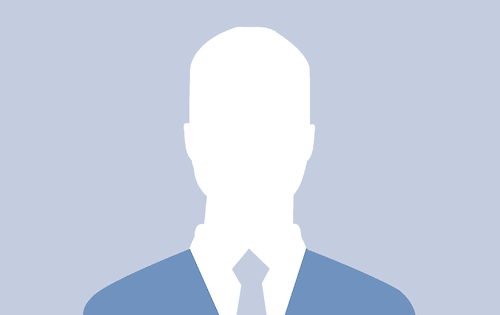 Прізвище Ім’я По батькові:Вік: Місто проживання: Сімейне положення: Контактний телефон: Посада, якою цікавитесь:Заробітна плата, на яку розраховуєте:Досвід роботиНазва компанії: Посада: Період роботи: Обов’язки (Чим доводилось займатись на даній посаді):Назва компанії: Посада: Період роботи: Обов’язки (Чим доводилось займатись на даній посаді):Назва компанії: Посада: Період роботи: Обов’язки (Чим доводилось займатись на даній посаді):ОсвітаНавчальний заклад: Ступінь: Назва спеціальності: Період навчання: Навчальний заклад: Ступінь: Назва спеціальності: Період навчання: Додаткова інформаціяОсобисті якості:Водійські категорії (для водіїв): Як Ви дізнались про доступні вакансії на ПП «Малинська меблева фабрика»?Чому Ви хочете працювати саме на нашому підприємстві?Дата: _________________